ELS Study MaterialModule IModule – I: Communication Skills    Significance of Communication SkillsA vital element for academic, professional and personal lifeContributes to develop:curricular and co-curricular activitiestechnical skillsgeneral awarenesstrending topicsindustrial awarenessDefinition of Communication Communication is ability to use language, body language and situational dynamics to express emotions and ideas and to convey information.“communication” in Latin is communicare, which means to share, or to make common.Communication is defined as the process of understanding and sharing meaning.Communication ProcessForms of Verbal Communication  Oral communicationSmall talk, conversations, public speaking, presentations, debates and discussions, telephoning, interviewing, etc. Written communicationLetters, essays, emails, reports, circulars, memos, minutes of meeting, social media postings, etc.Forms of Nonverbal Communication  Nonverbal communication can be sub-categorized into kinesics, proxemics, haptics, chronemics and paraverbal communication. Kinesics (body movement) - eye contact, gestures, facial expressions and body posture Proxemics (space/distance) – public, social, personal and intimateHaptics (touch)– handshaking, hugging, pattingChronemics (time) – punctuality, waiting and response time, time management Paraverbal /paralinguistic/vocal cues (voice) -  pitch, tone, pause and pacingTypes of Communication-Oral, aural and writtenOral CommunicationOral communication - communication through mouthFace to face communication or telephonic conversationSpeeches, presentations, debates, discussions, meetings, lectures, conferences, and interviews  Instantaneous and temporary  Aural communication – through speaking and hearingboth verbal communication (spoken words) and paralinguistic (vocal cues) communication can be done independently or in combination with visual communicationinformation can be transmitted aurally, visually, or bothspoken words, sirens, alarm bells, and so onWritten CommunicationWritten Communication - through written symbolsLetters, reports, memos, proposals, minutes of meetings Indirect and permanent mandatory for legal proceedingsWord PowerThe power of words is well known to many people. But learning new ones is not always easy. In Shakespeare’s time there were around 100,000 words in circulation in the English language. Now there are over 500,000!It’s a fact; having word power gets you noticed. And that may explain why people are now starting to look for ways to improve the words in their vocabulary, not only for everyday use, but also in their efforts to get ahead at work, or increase their chances of educational success, or simply tackle harder crosswords, and win more games of Scrabble!Possessing an interesting, diverse, and colorful set of words is empowering in many ways, just as being able to spell well is, or read faster than normal can give you an edge. It’s all part of being literate, and making the most of our human potential.Vocabulary-Technical VocabularyTechnical vocabulary generally refers to words and phrases that are used and known mainly in a specific profession, trade, or, for simplicity purposes, subject area. Because of its subject-specific nature, technical vocabulary varies significantly from one subject area to another. Furthermore, technical words are ubiquitous and highly frequent in professional language. As such, technical vocabulary constitutes a very important and required knowledge for those who work directly or indirectly in a subject area as well as for students studying the subject.Technical Vocabulary Words for EngineersFollowing is a list of technical terms with their meanings to help you become a better engineer.Paraverbal communication It refers to messages that we transmit through the tone, pitch, pause and pacing of our voicesIt accounts for 38% of what is communicatedWord emphasis and tone of vice vary the meaning:"I didn't say you did it." When we are angry or excited, our speech tends to become more rapid and higher pitched.When we are bored or feeling down, our speech tends to slow and take on a monotone quality.When we are feeling defensive, our speech is often abrupt.Volume – loudness; quiet to loud – distance decides - speak naturally without any physical strength/amplitude or speak with higher amplitude- loud enough to be clearly heardIntonation – melodic pattern of an utterance variation in the pitch level of the voiceconvey emotions and attitudes in speech, such as finality, joy, sadness, etc. stress certain wordsconvey the grammar of the spoken words by pausing at certain points, for example, or by raising the voice to ask a questionconvey what he or she expects of the listener(s) in discourse by, for example, seeming to ask a question or by conveying when something is new information in contrast to information the listener already knows.Rate of speech – fastness or slownessSpeaking rate (wpm) = total words / number of minutesSpeaking fast - indication of passion, urgency, excitement, and emotionSpeaking slow - indication of importance, sadness, confusion, the seriousness of a pointAverage speech rate – 150 to 170 wpmClarity – both verbal and vocal - Clear speech sounds- Comprehensible delivery style- Clarity in the ebb and flow of the voiceModule – II: Conversation Skills                                                                         Informal and Formal conversationInformal Communication Matters about societal affiliation of members of the organizationdoes not follow authority lines individual needs of the members of an organizationusual oral and of non-verbaloften works in group of people, i.e. when one person has some information of interest; she passes it on to her informal group and so on.acts as a valuable purpose in expressing certain information happenings in the organization, dreads, worries and complaintsaids certain managerial decisionsGrapevine Communication A type of informal communication; travels quickly; gossips, eavesdropping A single-strain chain - from person A to person DThe Gossip Chain - one person spreads the news to manyThe Probability Chain – random dispersionThe Cluster Chain - one person telling a selected group of people who also spread the news to another clustergoverned by social and personal relationships rather than officially recognized rules and formalitiesCan provide real facts, enable managerial decisionsFormal CommunicationCommunication FlowHorizontal- communication between two parts of the organization at the same levele.g. the vice-presidents of a company may hold a quarterly meeting to discuss the upcoming quarterVertical - communication between a higher and lower level of an organizational hierarchy; flows up to the top levels of management for review and decision making, while orders flow down from the top to the place where it will be implemented.Barriers to Effective Communication Linguistic BarriersPsychological BarriersEmotional BarriersPhysical BarriersAttitude BarriersCultural BarriersOrganizational Structure BarriersLinguistic Barriers refer to Dialect, Accent, and Idiolect.Psychological Barriers include Stage fear, Speech disorders, and Depression.Emotional Barriers are Anger, Frustration, and Irritation.Physical Barriers are Noise, Distance, and Closed Cabins.Attitude Barriers are Ego, Erratic behavior, and Resistance.Cultural Barriers are Dressing, Traditions, and Belief System.Organizational Structure Barriers include Status, Communication Flow, and Style of Communication.KinesicsBody posture - open body indicates comfort and domination; closed-in body signals inferiority; body copying shows agreement, trust and liking.Gestures/ movement of body and arms – emblems (word replacements), Illustrators (shaping what is being said), affect displays (showing of emotion), regulators (controlling the flow of conversation) and adaptors (self-oriented tension relievers) Facial signals – eyes, eyebrows and forehead, mouthProxemicsPhysical space/distance is used to communicate nonverbal messages such as intimacy and affection, aggression or dominance.Public distance – (12 to 25 feet) no physical contact; little direct eye contact (shopping centers, airports, and city sidewalks) Social distance – (4 to 12 feet) formal business and social discourse Personal distance – (1 to 4 feet) physical contact, such as holding hands; subjects of personal interestIntimate distance - direct contactHapticsTouch (handshake/hug/pat/arm grip) communicates a great deal of nonverbal messages.a weak handshake – submissive a firm handshake – assertive a bear hug – warmtha pat on the head/back – patronizingChronemics Chronemics refer to how time is used in communication. Time as a communication tool refers to punctuality, expectations around waiting and response time, and time management.Turn-taking, gazing, pauses (long pauses are awkward), arrival for and completion of meetings, talks, conversations, talk time are all matters that relate to chronemics.OculesicsOculesics is the study of eye behavior.Olfactics Olfactis is the study of scent.ArtifacticsIt is the study of attire ‘Cold’ Artifactic Cues - relate to images of professionalism, competence, intelligence, superiority/dominancee.g. suits, button up shirts/blouses, skirts, stockings, enclosed leather shoes 'Warm' Artifactic Cues – relate to images of sociability, connectedness, relatability e.g. slacks, sneakers, flannels, jumpers, messy hair, sandalsModule – III: Reading Skills                                                                                    Reading comprehension refers to understanding a passage that you read. Comprehension depends on;domain-specific texts (technical or non-technical)register-specific texts (law, medicine, science)style of writing (descriptive, narrative, expository, persuasive)sophistication of vocabularyrange of grammatical structures  tone and tenorTypes of ReadingLiteral surface level; details are stated and clear‘on the page’ or ‘right there’ comprehensionsimplest form Inferential deeper level; details need to be inferred‘between the lines’ or ‘think and search’ comprehensionskilled form Evaluative move beyond the textjustify your opinions, argue for a particular viewpointcritically analyze the content and determine the position of the author‘beyond the text’ or ‘big picture’ comprehensionskilled formStrategies of readingSkimmingSkimming is gist readinga reading technique that uses rapid eye movement and keywords to move quickly through textto get a general overview of the materialknow what the text is about at its most basic levellow comprehensionSuperficial understanding of overall content do this with a magazine or newspaperquickly shortlist those articles which you might consider for a deeper readskim to search for a name in a telephone directoryScanningScanning involves rapid eye movement and keywords to move quickly through textreading a text quickly in order to find specific information, e.g. figures or namesA learner taking a reading test needs to scan a text on population rates quickly to find out if a series of statements about the population figures are true or false.scanning is often used in combination with others such as skimming and intensive readingInferring/guessing from the contextInferring refers to drawing conclusions from the information in a reading passage when the information being offered is not explicitly stated. Making inferences while reading results from a process. It starts with a simple reading of the text during which we look for all the specific details that the author has provided. Once the details are gathered, they can be assessed to see what understanding they offer us.Reading for factsFactual Information questions ask you to recognize information that is explicitly stated in the text.These may include facts such as major ideas, supporting details, or definitions.Negative factual information questions are similar, except that, instead of only one answer being true, three of the four answers are true, and you have to determine which one is false.Critical readingIt is a process of reading that goes beyond just understanding a text. It involves;carefully considering and evaluating the reading/passage Asking questions to enhance clarity and comprehensionidentifying the text's strengths and weaknesses, and implicationslooking at the 'big picture' and decide how the reading fits into the greater academic context (understandings presented in other books and articles on this topic)Analytical readingAnalytical reading is complete or thorough reading of a text.While reading analytically, the readercomes to terms with the author by interpreting his key words.grasps the author’s leading propositions by dealing with most important sentences.knows the author’s arguments, by finding them in, or deconstructing them out of, sequences of sentences.Analytical reading text material is seldom long.Exploratory readingWhile reading long articles people go with the details like who wrote, in which context etc., this kind of reading is called exploratory reading. Exploratory reading is where a reader gets very descriptive and accurate measure about what they are reading.Some examples of exploratory reading are long books or magazines.  During exploratory reading students select their own novels to read within specified limits and are asked to set reading goals for themselves.Idea readingIdea reading is usually short explanation of theories. Idea reading is also useful in handling correspondence in business, where there may be a lot of unimportant material.Study reading or SQ3RIt is a study method which was developed by Francis Robinson in 1941. The five basic steps of SQ3R are:SURVEYQUESTIONREADRECITEREVIEWThis reading skill is usually used for identifying main and sub points.Reading MethodsSQRRR or SQ3R MethodIt is a reading comprehension method introduced by Francis P. Robinson, an American education philosopher in his 1946 book Effective Study. The method offers an efficient and active approach for college students to reading textbook material.Survey or Skim("S")Go through a chapter and note the headings, sub-headings and other features such as figures, tables, marginal information, and summary paragraphstake 3–5 minutes, look at the outline or framework presentedidentify ideas and formulate questions about the content of the chapterQuestion ("Q")Generate questions about the content of the reading. For example, convert headings and sub-headings into questions, and then look for answers in the content of the text. Other more general questions may also be formulated:What is this chapter about?What question is this chapter trying to answer?How does this information help me?Read (R1) Engage with the study material activelyUse the background work done with "S" and "Q" in order to begin reading activelyAnswer the questions raised under "Q"Retrieve or Recite (R2) Identify major points in oral or written formatRetrieve information using your own words in order to formulate and conceptualize the materialRecall and identify major points and answers to questions from the "Q" stepReview (R3)Review the material by repeating to yourself what the point of the passage is using your own wordsRepeat the process on the set of questionsPQRST MethodPQRST is a method used to focus on key information when studying from books.  Preview - look at the topic, glance over major headings or points in the syllabusQuestion - formulate questions to be answered Read - read through the related material, focus on information that best relates to the questions formulatedSummary - summarize the topic (notes, spider diagrams, flow diagrams, labeled diagrams, mnemonics, or even voice recordings)Test – answer the questions drafted earlier; avoid adding any questions that might distract or change the subjectModule – IV: Creative Writing                                                                                 Letter-writingLetter writing can be informal or formal. It is done for purposes such as inviting, thanking, informing, apologizing, etc. Business lettersTypes of Business LettersTop 10 types of business letters1) Sales LettersSales letters capture the interest of the reader. They get the reader to do something, and include strong calls to action, detail the benefit to the reader of taking the action and include information to help the reader to act, such as including a telephone number or website link.2) Order LettersOrder letters are sent by consumers or businesses to a manufacturer, retailer or wholesaler to order products or services. They contain specific information such as model number, name of the product, the quantity desired, expected price, and payment mode.3) Complaint LettersComplaint letters deal with issues about products and services.  Be direct but tactful and always use a professional tone.4) Adjustment LettersAdjustment letters respond to a claim or complaint. If the adjustment is in the customer’s favor, begin the letter with that news. If not, keep your tone factual and let the customer know that you understand the complaint.5) Inquiry LettersInquiry letters ask a question or elicit information from the recipient. List exactly what information you need, and include your contact information.6) Follow-Up LettersFollow-up letters (a combination thank-you note and sales letter) are usually sent after some type of initial communication. These letters include a sales department thanking a customer for an order, a businessman reviewing the outcome of a meeting or a job seeker inquiring about the status of his application.7) Letters of RecommendationThese letters are usually from a previous employer or professor, and it describes the sender’s relationship with and opinion of the job seeker. Prospective employers often ask job applicants for letters of recommendation before they hire them. 8) Acknowledgment LettersAcknowledgment letters act as simple receipts. Businesses send them to let others know that they have received a prior communication, but action may or may not have taken place.9) Cover LettersCover letters usually accompany a package, report or other merchandise. They are used to describe what is enclosed, why it is being sent and what the recipient should do with it, if there is any action that needs to be taken. 10) Letters of ResignationWhen an employee plans to leave the job, a letter of resignation is usually sent to his/her immediate manager giving reasons notice and the last day of employment.Sample Business letterBusiness Communication Center1003, Asp Avenue, Room 2050, Norman, OK 73019September 1, 2016Ms. Becky Anderson Visual Concepts, Inc. 5432 Island Avenue Lawton, OK 73505Dear Ms. Becky Anderson,Thank you for your August 29th letter requesting information on how to write a business letter using the block letter format.  Block format is the most common style of business letter, and I am using it in this letter.In a block letter, all lines of text from the dateline to the signature block are left-aligned.  The text along the right margin is ragged rather than right justified so the letter will be easier to read.  Each paragraph is single-spaced, with double line spacing (one blank line) between paragraphs.  The dateline should appear 2 lines below the letterhead.  The inside address should appear at least 2 lines below the dateline, and the salutation generally should appear 2 lines beneath the inside address.Place your complimentary close 2 lines below the body of your letter, and type your signature block 4-5 lines below your complimentary close.Sincerely,David WilliamsExecutive Vice PresidentSample Job Application LetterDear Mr Jones, I am writing in response to your advertisement in “The Guardian” of 4th September for the position of Travel Agent. I am 27 years of age and have recently graduated from The University of Pavia where I studied languages. Although I have never worked as a travel agent I have three years experience as a tour guide and speak English and French fluently. In addition, I have travelled extensively throughout Europe and have lived in the USA for ten months. I would enjoy the opportunity to work in the tourist industry. I feel that the work would be both rewarding and challenging. Moreover, I am confident  that my knowledge of geography would be useful in this line of work. I would be able to attend an interview at your convenient time. Please find enclosed a copy of my CV for your perusal. Sincerely,Mark FergusonEmailEmail is a vital medium of personal and professional communication. Emails are not as formal as lettersEmails should be professionalEmails should not contain any idiosyncratic abbreviationsEmails should be free from spelling, vocabulary, punctuation and grammar errorsSample Informal EmailFrom: kevin@rediffmail.comTo: jenny@yahoomail.comSubject: wedding invitation Dear Jenny,Thanks for the invitation to your wedding. I’d love to come. Congratulations to you and Mark! How exciting! I've already booked flights – see attachment.It’d be great if you could send me the email address of the hotel you’re booking me into.I’m really looking forward to seeing you again.Best wishes (and to Mark, too)KevinSample Formal EmailFrom: sreehari121@gmail.comTo: ramuukirann@ymail.comSubject: order for sample copies Sr. Sales Executive WileyDear Sir, Thank you for your interaction at my office. As per our discussion, I would like to place an order for sample copies of the Wily publications: 1) Soft Skills for Campus Placements and 2) Communication Skills for Campus Placements.I would appreciate if could let me know when I would be able to receive the copies. I look forward to hearing from you.Thanks and RegardsDr. Sreehari PusuluriAssociate Professor of EnglishMalla Reddy Engineering CollegeEmail Writing: Dos and Don'tsDosDo follow the structure/format as often as you canDo write professional emails Do follow the principles of clarity, conciseness, and courtesyDo use the tone and language expressions appropriate for the reader.Don’ts Don’t use ALL CAPS (yelling or shouting) Don’t use silly fonts or colorsDon’t play email ping pong- avoid back and forth conversation (prefer phone calls for conversations)Don’t send flame mail Don’t send large attachmentsFaxA fax is a popular and liable option to send important information to the recipient as compared to other options like email or digital communication between sender and recipient. To send a fax you need to write down a fax cover sheet.And to write a fax cover sheet you need to follow the standard format for this as it is going to be used for your professional purpose. So it should be written in a formal way.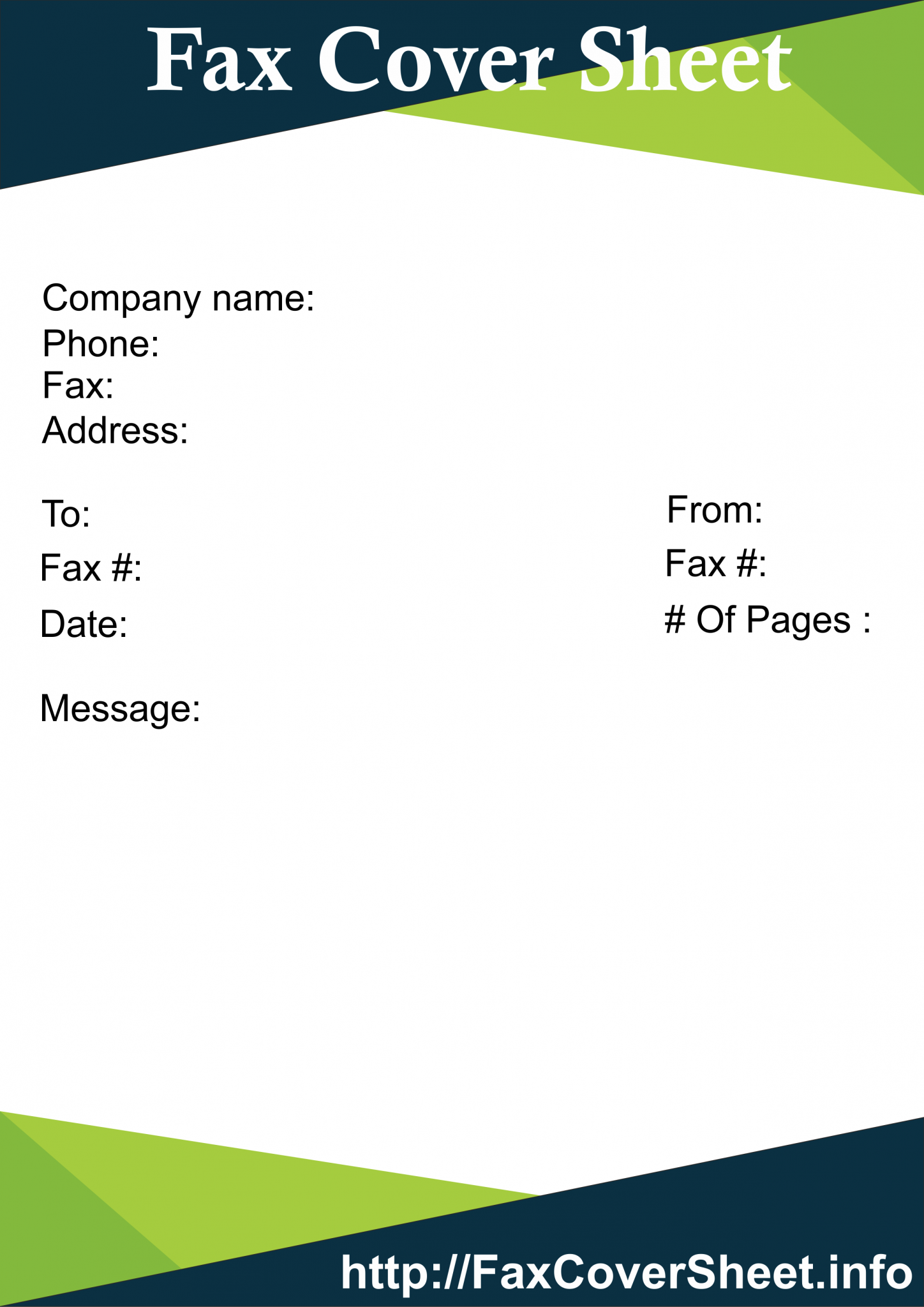 Sample Fax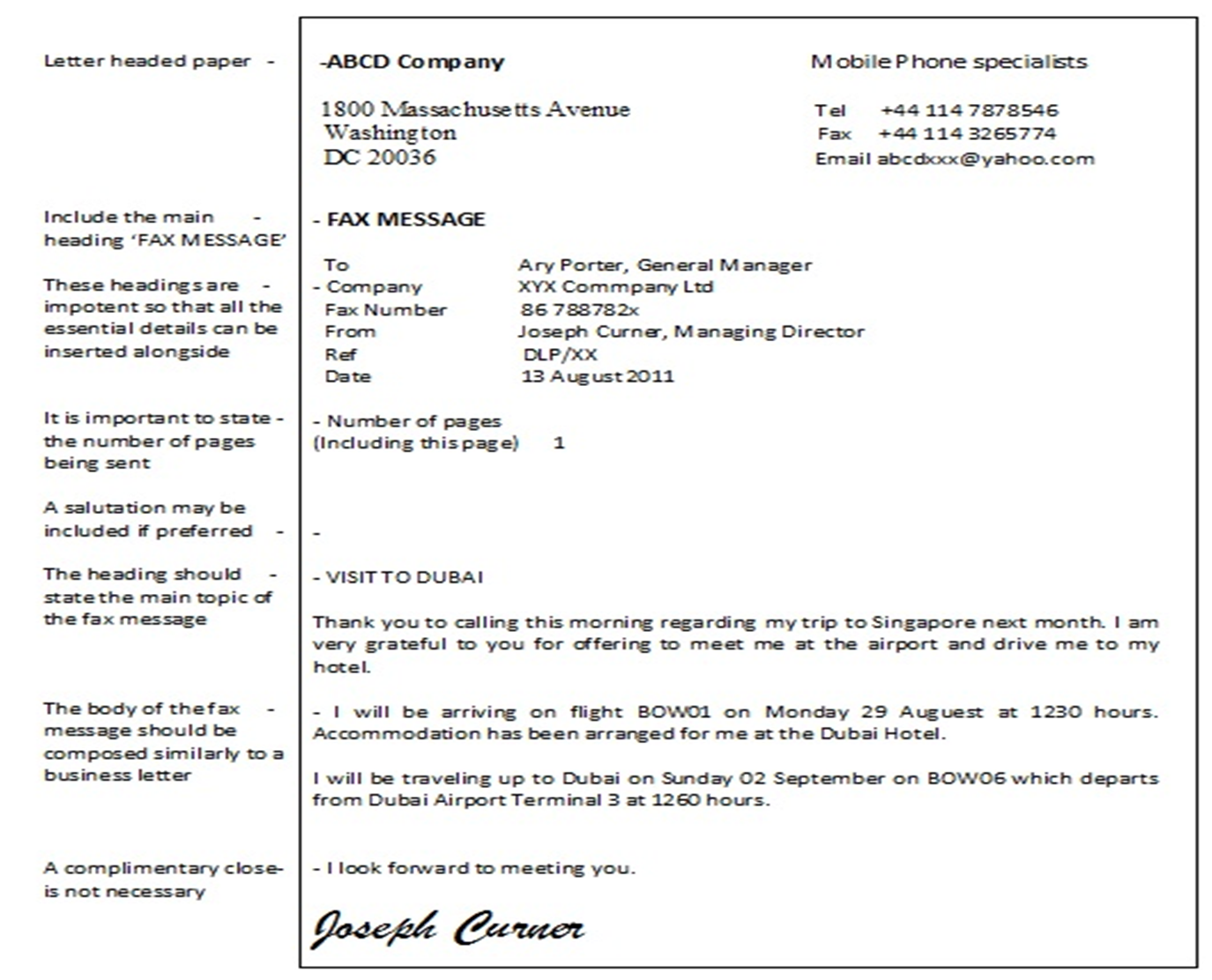 Essay writingEssay is derived from the French word essayer, which means “to attempt,” or “to try.” An essay is a piece of composition or writing based on a single subject matter, and often gives the personal opinion of the author. “a literary device for saying almost everything about almost anything.” “a short piece of writing on a particular subject.” "a short piece of writing that expresses information as well as the writer's opinion.”The three major parts of an essay are introduction, body, and conclusion. The introduction - This is where the subject or topic is introduced. You state the main idea and introduce the key points briefly here.The body - All the main points are discussed here in detail. You provide all the evidence or support you can for your essay topic.The conclusion - The last part of an essay and usually summarizes the overall topic or ideas.Types of essaysThere are five main types of essay: descriptive, expository, narrative, persuasive and argumentative. Each has a specific focus.Descriptive Essay - The purpose of a descriptive essay is to describe something. The object of definition can be a person, a place, a thing, or an idea. Expository Essay - The purpose of this type of essay is to explain something. It may have description, narration, and persuasion in it, but the main purpose of the essay is to explain.Narrative Essay - The purpose of a narrative essay is to tell a story. It will have a beginning, a middle, and an end. It may have description and exposition (explanation), but basically, it will tell a story.Persuasive Essay – The purpose of a persuasive essay is to convince the readers to agree with the writer by using emotions, personal ideas, etc. Argumentative Essay – The purpose of an argumentative  essay is to convince the readers to accept the writer’s idea as true, by using statistics, facts and figures, etc.Module - V: Writing Skills                                                                                      Characteristics of writingThe following are some of the general characteristics of writing.Clarity and focus: In good writing, everything makes sense and readers don’t get lost or have to reread passages to figure out what’s going on. Focused writing sticks with the plot or core idea without running off on too many tangents.Organization: A well organized piece of writing is not only clear, it’s presented in a way that is logical and aesthetically pleasing. You can tell non-linear stories or place your thesis at the end of an essay and get away with it as long as your scenes or ideas are well ordered.Ideas and themes: Is the topic of your paper relevant? Does your story come complete with themes? Can the reader visualize your poem? For a piece of writing to be considered well crafted, it has to contain clearly identifiable ideas and themes.Voice: This is what sets you apart from all other writers. It’s your unique way of stringing words together, formulating ideas, and relating scenes or images to the reader. In any piece of writing, the voice should be consistent and identifiable.Language (word choice): We writers can never underestimate or fail to appreciate our most valuable tools: words. Good writing includes precise and accurate word choices and well crafted sentences.Grammar and style: Many writers would wish this one away, but for a piece of writing to be considered good (let alone great), it has to follow the rules of grammar (and break those rules only when there’s a good reason). Style is also important in ensuring that a piece of writing is clear and consistent. Make sure you keep a grammar book and style guide handy.Credibility or believability: Nothing says bad writing like getting the facts wrong or misrepresenting oneself. In fiction, the story must be believable (even if it’s impossible), and in nonfiction, accurate research can make or break a writer.Thought-provoking or emotionally inspiring: Perhaps the most important quality of good writing is how the reader responds to it. Does she come away with a fresh perspective and new ideas? Does he close the cover with tears in his eyes or a sense of victory? How readers react to your work will fully determine your success as a writer.To write well, a writer must be able to recognize quality in a piece of writing. Writing is also an art form and therefore subject to personal taste. Can you read a book and dislike it but acknowledge that the writing was good? Have you ever read a book and loved the story but felt that the writing was weak?A writer should be able to articulate why a piece of writing succeeds or fails, and a writer should also be able to recognize the qualities in a piece of writing even when it doesn’t appeal to personal taste. These skills are especially necessary when writers are reviewing or critiquing other writers’ work and when revising, editing, and proofreading their own work.Mechanics of writing Mechanics of writing constitute the following elements. All writers should practice to write better by paying attention to the following.GrammarSentence structures Phrases and Clauses Verb tensesConcordParts of speechPunctuationComma Rules Semicolon Rules The Colon, the Dash, and the Ellipses Capitalization and Number Usage Quotation Marks, Apostrophes, and Hyphens Similar Words and Spelling Tips Editing Tips and Proofreading Practice Circular Writing A circular is a tool of official internal communication in most organizations. Circulars facilitate communication among the employees in every organization, irrespective of their size.Internal communication in an organization between superiors and employees, between departments, amongst the department is one of the keys to success. A circular is essentially a letter containing some important information that is distributed to a large number of people. For instance, a circular is sent to invite an entire department for a meeting, or update the dress policy for the whole office.Benefits of CircularsPrecise and effective way of communication Quick and cost-effective way of communicationTime-saving, circulars reach a large number of people in very limited time and effortAdvertising and marketing tools as well - can help create a new market, educate people about the product or services and also increase consumer confidence in the company and the productSample circularsCircular No. 14A25th October 2018Revised Working HoursAll Employees of BrainTrain,This is to inform all employees there will be a change in the working hours of the organization effective immediately. As you know we now do not function on any Saturdays. So we only have 5 working days in a week. Therefore, a revision in the working hours was necessary to ensure the quality of work does not suffer. Hence, one hour will be added to the previous 9 hour work days. The revised working hour will be as follows:Working Days: Monday to Friday (except holidays)Working Hours: 8:30 am to 6:30 pm (These hours will include the one-hour lunch break)All employees are requested to note these new and revised timings. The timings are effective immediately from 26 October 2018. Punctuality and adherence to the new timings are requested. Repeated defaulters will face action. Please contact the HR department or your managers for any queries you may have.Gargi,CEO, BrainTrain 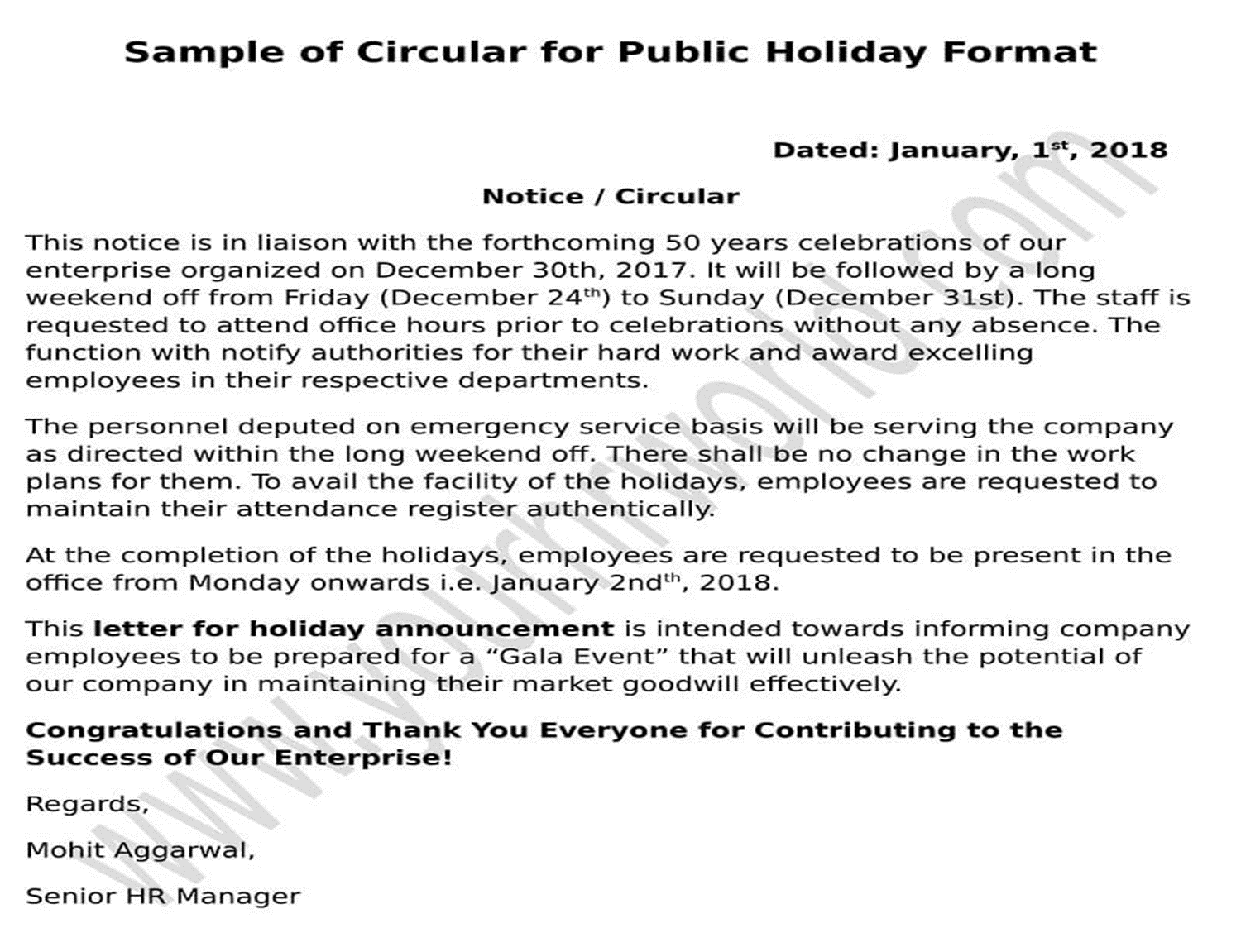 Memo WritingBusiness memorandum or memoranda — also called memo or memos — are specially formatted written communications within a business organization. A memo’s format is typically informal (but still all-business) and public. Memos typically make announcements, discuss procedures, report on company activities, and disseminate employee information. If you have something confidential to communicate, don’t do it in a memo.The tone of memos usually is informal and friendly with a certain succinctness. However, the tone need not be curt, officious, or patronizing. Structure the memo so that the most important information comes in the first paragraph and that subsequent paragraphs spell out what’s discussed in the first paragraph.Memo structureAn addressee: Flush left, in capital letters, near the top of the pageThe sender: Flush left, in caps, immediately below the addresseeDate: Flush left, in caps, immediately below the sender’s nameSubject: Flush left, in caps, immediately below the dateAbout Flush leftIn English and most European languages where words are read left-to-right, text is usually aligned "flush left", meaning that the text of a paragraph is aligned on the left-hand side with the right-hand side ragged. This is the default style of text alignment on the World Wide Web for left-to-right text.Sample memos 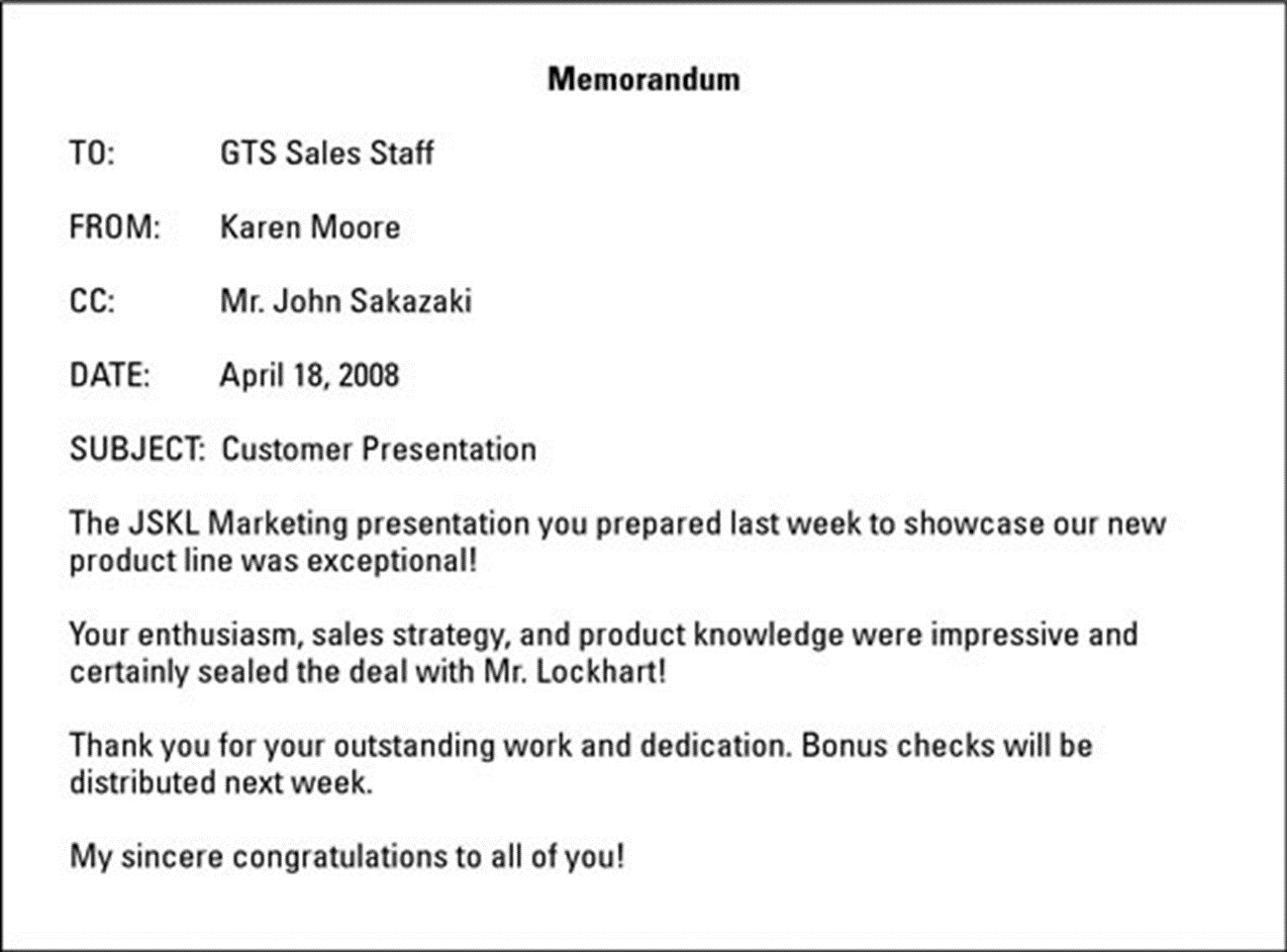 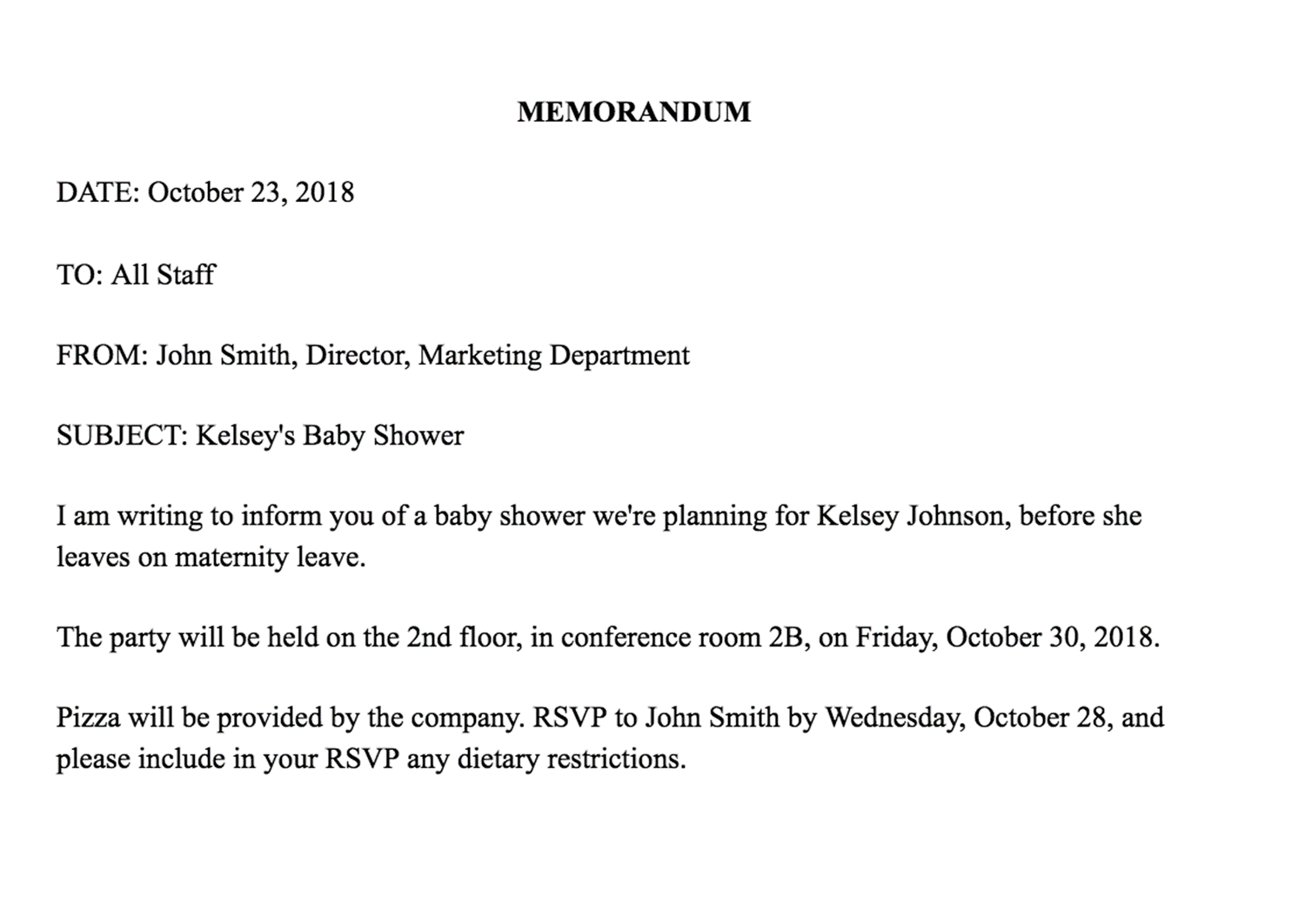 Report WritingA report is a written account of a situation, event, project or process. Examples of reports:a paper a student writes about an event a summary of findings provided after a committee investigates a situationa teacher's description of student behavior at a conferenceA report is written in a formal stylehas an introduction, body and conclusionshows analytical thinking/reasoning ability research information and present evidence to support a conclusion Reports are divided into sections with headings and subheadings. Reports can be academic, technical or business related, and feature recommendations for specific actions. Reports are written to present facts about a situation, project or process and will define and analyze the issue at hand. Reports relay observations to a specific audience in a clear and concise style.Report format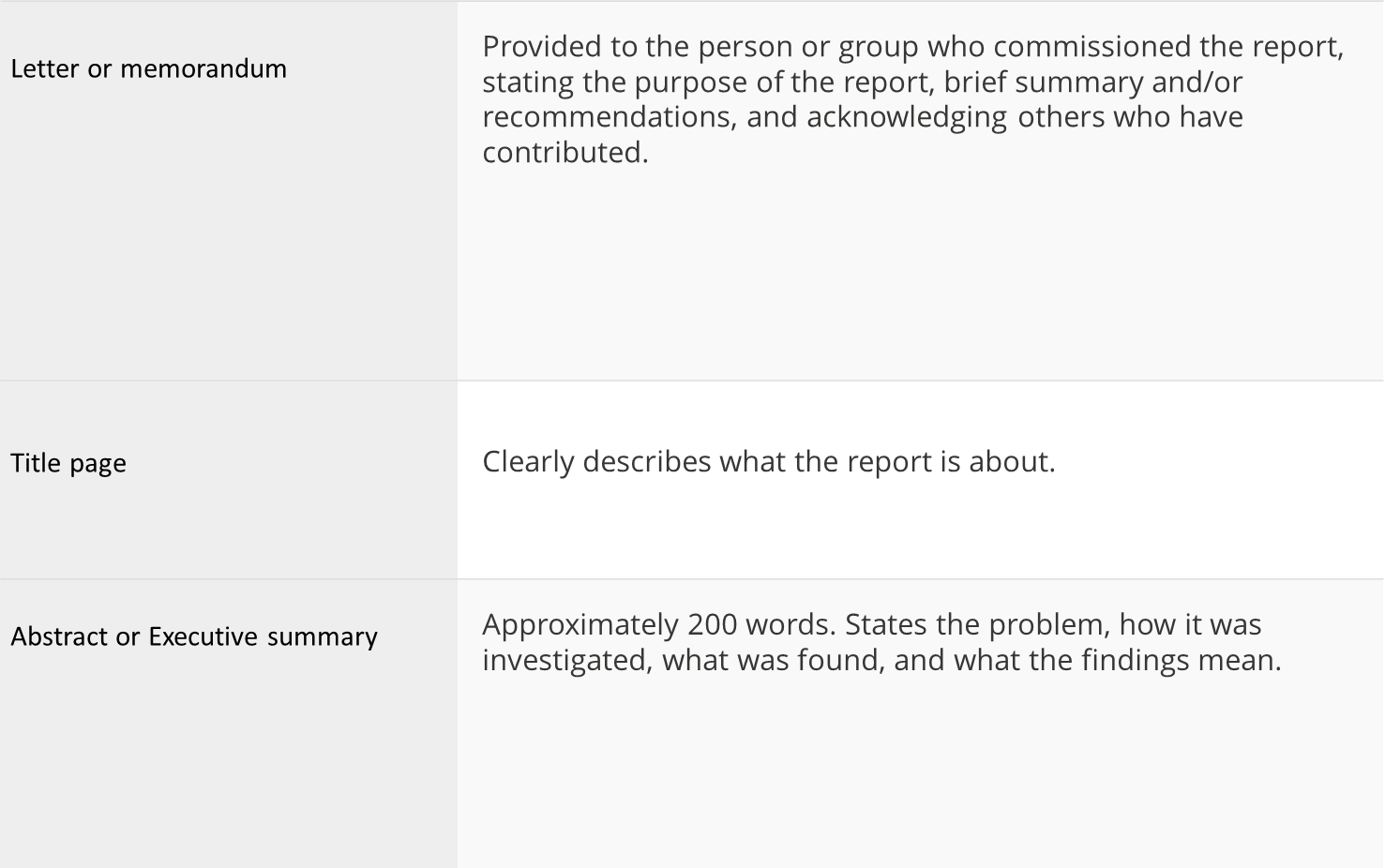 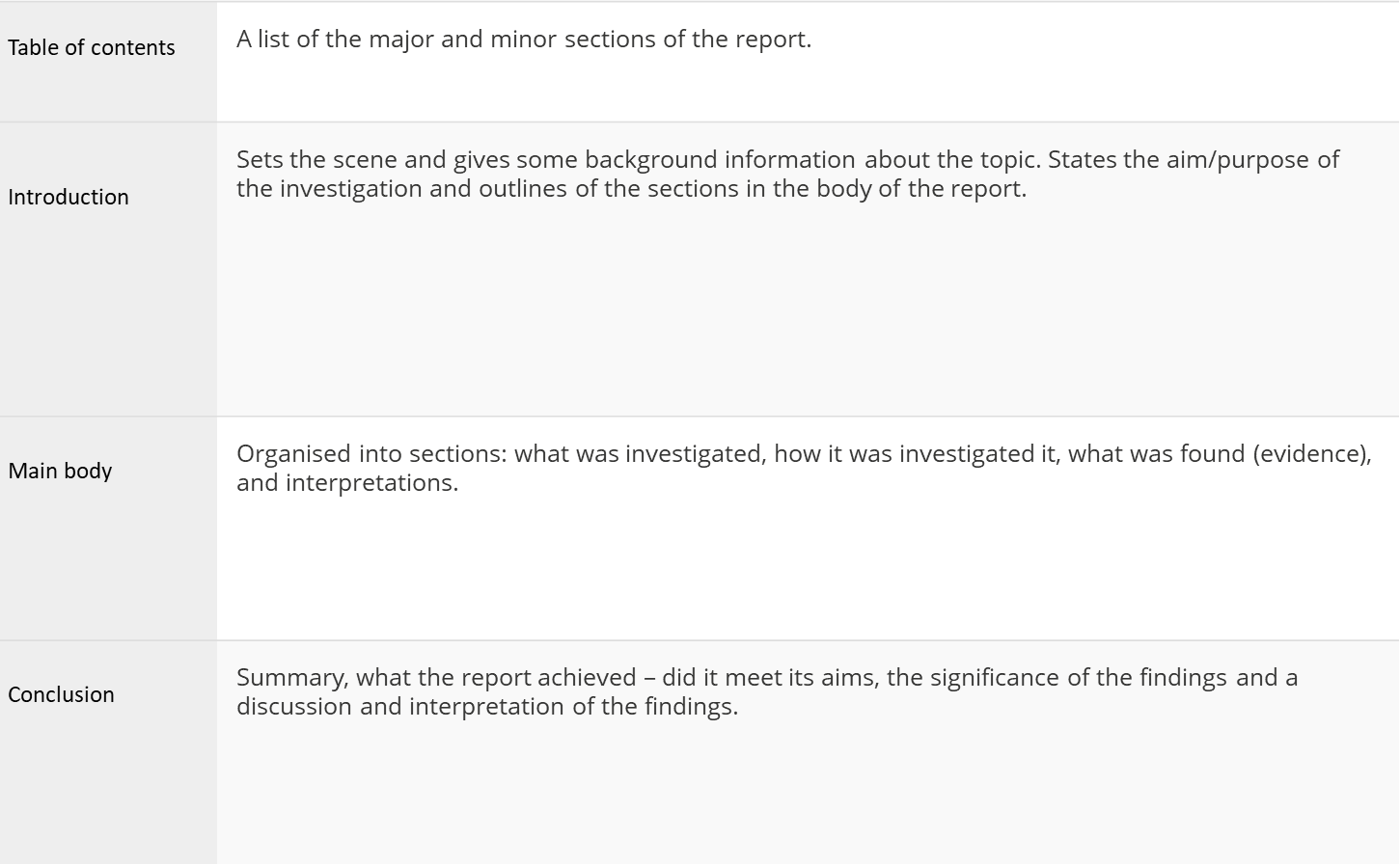 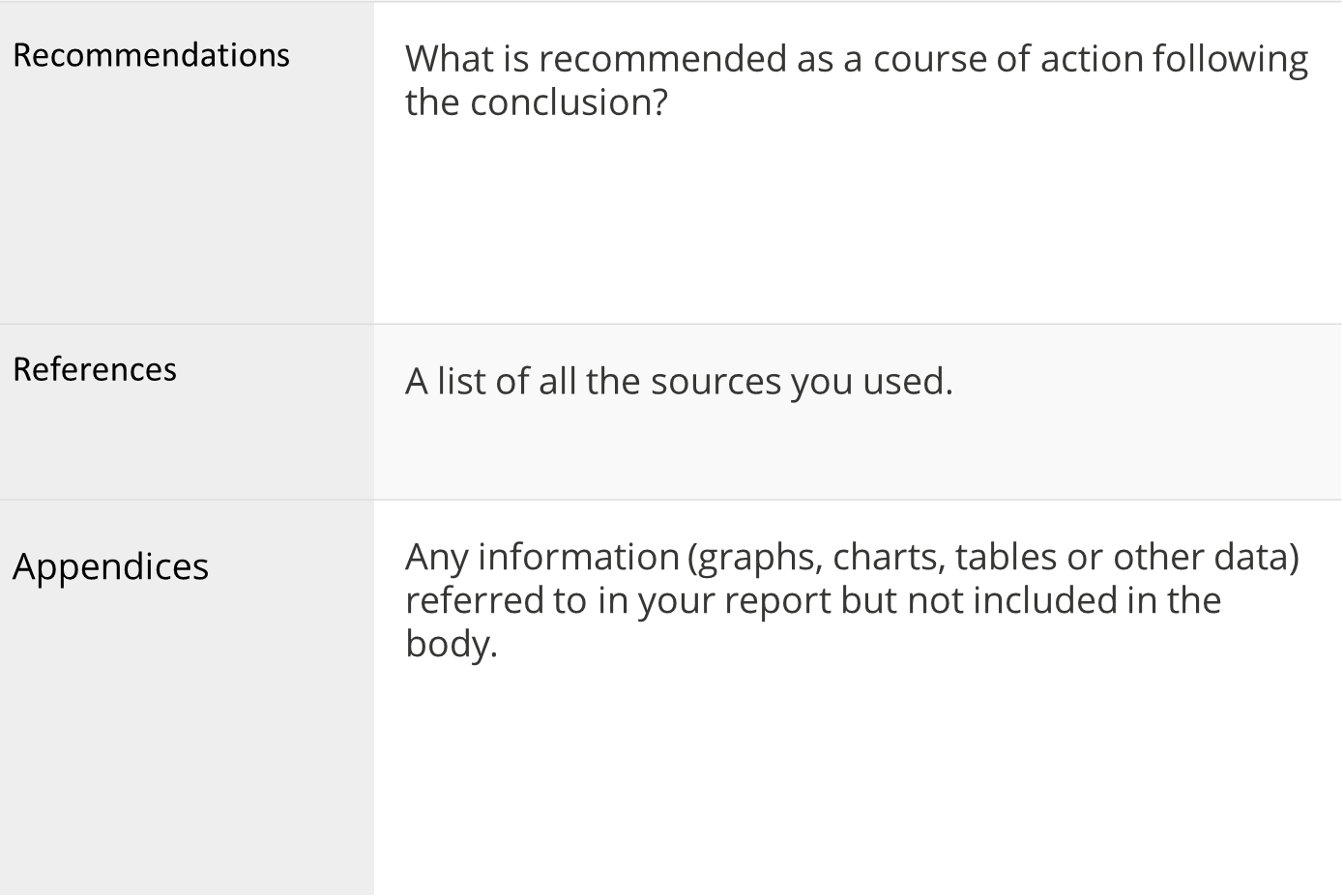 Sample work reportNovember 5, 20XXPrepared by: Sally SmithABC Company	This report is to provide an update on the XYZ project that is due on December 5th. This project will result in the creation of a new employee handbook that will include updated rules and regulations as well as the approved increase of paid-time-off. This handbook will work to increase employee awareness of workplace expectations as well as inform them of the new benefits that have recently been implemented.Summary of work completed:As of this date, I have completed the following for the XYZ project:Verified all information that will be in the handbook with upper management and HRDrafted a table of contentsFormatted layout of handbookComposed the first 12 pages of handbookTasks to be accomplished by November 12, 20XX:Compose five more pages of handbook.Proofread and edit all pages that have been completed up to this date.Have the manager of HR read handbook content to ensure accuracy.Conclusion	The XYZ project is on track to be completed by the scheduled date. This project currently has no obvious obstacles or issues, but if they should arise they will be promptly addressed.SOPA Statement of Purpose, also referred to as an SOP, is an essay that portrays/highlights your academic achievements and personality to the admission committee for getting enrolled in universities abroad.Sample SOPSTATEMENT OF PURPOSEMS in Computer Science	I consider that one should look for opportunities to further enhance one’s strengths. Software Engineering is a field which allows me to upgrade with the latest technology from time to time. I have been a keen observer and have always learned things rather quickly. These qualities enable me to adapt to any kind of changes and challenges. I would love to excel in areas associated with software technology to propel my academic and research journey. My career objective is to learn new things continuously and to improve my knowledge and skills of the field of computer science by opting for MS in Computer Science. 	During high school, my interest in logic-oriented subjects drove me to take Mathematics, Physics, and Chemistry as my major subjects. When I was in the eleventh grade, I got my first personal computer and my liking for video games made me wonder about the technology behind these games. Ever since then I grew rapidly interested in computers. I did my schooling from the Pragathi Vidyaniketan School and my graduation from the Jawaharlal Nehru Technological University Hyderabad with an aggregate of 85%. Since my school days, the ever-growing IT industry has always amazed me. I was surprised to learn how a computer program is converted into binary digits and how these inputs are computed to get the desired output. This got me keenly interested in learning about the concepts of IT field. I worked hard to secure a place for me in the top most engineering college of my city, JNTU Hyderabad. Though I studied in the Electrical department, it didn't deter my strong aspiration to continue my journey in the CS industry and I have put in all efforts to acquire concepts to excel in it. Maintaining a healthy aggregate in my branch of study in college, pursuing courses like Digital Signal Processing and Microprocessors and Microcontrollers enabled me to understand how the concepts of computers are applied to practical systems in day-to-day life.Wishing to explore this ever-growing field, I took up a course in the Google Cloud Platform. Learning about the functionality of all the relevant services that we use on a daily basis was my first step towards understanding the real world technologies. Concepts related to the Neural Networks got me intrigued in it big time when I had it as a core subject in my college curriculum. I followed up this desire and researched on this subject by enrolling myself in various courses that dealt with the real-time applications of the Neural Networks. The courses on Neural Networks and Deep Learning familiarized me with the basics concerning Neural Networks and helped me to explore a number of other sources of study to understand them better. I also did a course in Convolution Neural Networks which made me realize how engulfed we are in a world involving applications of all of these concepts. The fascinating nature of the concepts of IT industry provided me a huge impetus to take up a course Google IT Support Specialization and go over with the technicalities revolving around it such as Computer Networks, Operating Systems. These courses gave me a sneak-peek into a future with unthinkable possibilities. 	To fulfill a requirement of the senior year of undergraduate program, I worked on a project with a government organization known as DRDL (Defense Research & Development Laboratory) and as a part of this project my team and I worked on “Development & Qualification Testing of On-Board Devices” in 2018. This experience made me aware of new technologies and how to apply those in real-world scenarios. My dedication and interest in the subjects helped me to have a strong base on academics.To boost my career interest, I successfully completed a training program in “Artificial Intelligence with Python & IBM Watson” in 2019 and even worked as a project trainee at “Sumfive Technologies Pvt Ltd” from December 2019 to June 2020. Given my participation in above projects, I am highly confident that a I am sufficiently suited to pursue my career in the software field.	Overall, I’m fully inclined to pursue higher studies in the academic area of my choice involving research, thereby gaining a comprehensive knowledge in my field. Masters in Computer Science is one of the rapidly emerging fields. Technology is updated rapidly and storage of data is automated with easy access. To keep up with the advancements in this field, I would like to enhance my skills by pursuing a master in Computer Science program. To upgrade the knowledge of keen enthusiasts of latest innovations and technologies such as me, American universities, I consider are the best places. The academic and research culture of U.S.A, I am understood, allows for innovation and freedom coupled with the state-of-the-art infrastructure. Attending your prestigious university for MS Program in Computer Science would be the perfect launch pad for my aspirations and it would also be an honor to study under a pool of your well-informed and accomplished faculty. Hoping that my application merits your due consideration, I wish to be considered for admission into M.S program of your esteemed university with financial assistance.ELS SyllabusCourse Objectives:The course aims to enrich students’ English language skills through lessons on the latest topics in the business world and to upgrade the learners’ communication and presentation skills and to enable the students to communicate at an advanced level. This course also aims to groom the learners’ personality and make them self-confident individuals by mastering inter-personal skills, team management skills, and leadership skills by giving hands-on experience about business presentations and attending team meetings. The course also enhances students’ overall communication skills and soft skills, keeping in view changing job market trends and industry requirements.Module – I: Communication Skills                                                                     [10 Periods]Types of Communication-Oral, aural and written, Reading-Word Power-Vocabulary-Technical Vocabulary, Rate of speech- pitch, tone-clarity of voice.Module – II: Conversation Skills                                                                        [10 Periods]Informal and Formal conversation, Verbal and Non - verbal communication. Barriers to effective communication - KinesicsModule – III: Reading Skills                                                                                [10 Periods]Types of reading–reading for facts, guessing meaning from context, strategies of reading- scanning, skimming, inferring meaning, critical reading.Module – IV: Creative Writing                                                                           [10 Periods]Letter-writing-business letters-pro forma culture-format-style-effectiveness, promptness-Analysis of sample letters collected from industry-email, fax, Essay writing-nuances of essay writing, types of essaysModule - V: Writing Skills                                                                                    [10 Periods] Characteristics of writing – mechanics of writing – methodology of writing – format & style- structures of writing – circular writing – memo writing – instructions writing, Report Writing, SOP. Reference Books:Rajendra Pal S Korlaha, Essentials of Business Communication, Hi: Sultan Chand & Sons, New Delhi.Andrew J. Rutherford, Basic Communication Skills for Technology,: Pearson Education Asia, Patparganj, New Delhi-92.V. Prasad,  Advanced Communication skills, Atma Ram Publications, and New Delhi.Raymond V. Lesikav; John D.Pettit Jr.; Business Communication: Theory & Application, All India Traveler Bookseller, New Delhi-51R K Madhukar,  Business Communication,  Vikas Publishing House Pvt LtdE Resourceshttps://blog.udemy.com/types-of-communication/ (Communication Skills )https://www.skillsyouneed.com/ips/conversational-skills.html (Conversation Skills)http://lrs.ed.uiuc.edu/students/jblanton/read/readingdef.htm (Reading Skills)https://www.thoughtco.com/what-is-composition-english-1689893 (Writing and composition )Journals/Magazines linkshttp://www.mansfield.edu/fye/upload/Academic-Reading-Skills.pdf (Reading Skills)http://www.journals.aiac.org.au/index.php/IJALEL/article/view/2471 (Writing Skills)NPTEL VIDEOS:https://www.youtube.com/watch?v=cQruENyLNYI&list=PLbMVogVj5nJSZB8BV29_sPwwkzMTYXpaH   (Communication Skills) https://www.youtube.com/watch?v=p1-etClsXdk&index=5&list=PLbMVogVj5nJSZB8BV29_sPwwkzMTYXpaH (Conversation Skills) Course Outcomes:After completion of the course, students will be able to:Understand the importance of various forms of non-verbal communication. Participate confidently in business meetings.Gain an understanding about different types of reading skills and employ the same during competitive exams.Recognize the importance of writing in real time situations. Improve the skills necessary to meet the challenge of using English in the business world. Technical TermsMeaningAnalysisA detailed examination of somethingAutomationThe use of automated equipment instead of manpowerBalanceAn equal distribution of somethingCalculationA computing determination of an amountConsultationSeeking advice from an expertDepthThe measure of the deepness of somethingDimensionAn aspect or a point of view of a conditionEngineA machine that converts a form of energy into its mechanical equivalentElectronicsThe study of the design of circuits using its componentsFabricationThe process of inventing and producing somethingFrictionThe resistance of a surface when it moves over another surfaceGeneratorA machine that converts mechanical energy into its electric equivalentHydraulicA liquid moving in limited space under pressureIntersectionA point where two or more things cross each otherMachineA device that uses power to put force and control its movement to perform an actionManufacturingSimilar to fabrication; refers to produce something on a large scaleOscilloscopeA device used to check oscillations, for a CRTPrecisionA measure of accuracy and exactness of somethingPropulsionSimilar to thrust; the action of pushing forwardRefineThe industrial process of removing impurities from somethingRegulationThe process of controlling and sustaining somethingSuspensionSupporting a vehicle on its wheels with the help of shock absorbers and springsTechnologyWhen science and knowledge is put into use for practical purposesTransmissionThe process of sending somethingValveA device that controls the corridor of the flow of air through a duct or a pipeVibrationThe periodic motion of shaking of somethingWeightThe measure of heaviness or a body’s relative massWeldThe process of joining metallic parts by heating the surfaces to a very high level2020-21 Onwards(MR-20)MALLA REDDY ENGINEERING COLLEGE(Autonomous)B. Tech.V / VI SemesterB. Tech.V / VI SemesterB. Tech.V / VI SemesterCode: ENGLISH LANGUAGE SKILLS(Open Elective)                  (Common for CE, EEE, ME, ECE, CSE, IT and Min.E)LTPCredits: 3ENGLISH LANGUAGE SKILLS(Open Elective)                  (Common for CE, EEE, ME, ECE, CSE, IT and Min.E)3--